Go to Settings ->User Management -> Users ->Additional User InfoConfigure user additional field for Lat Long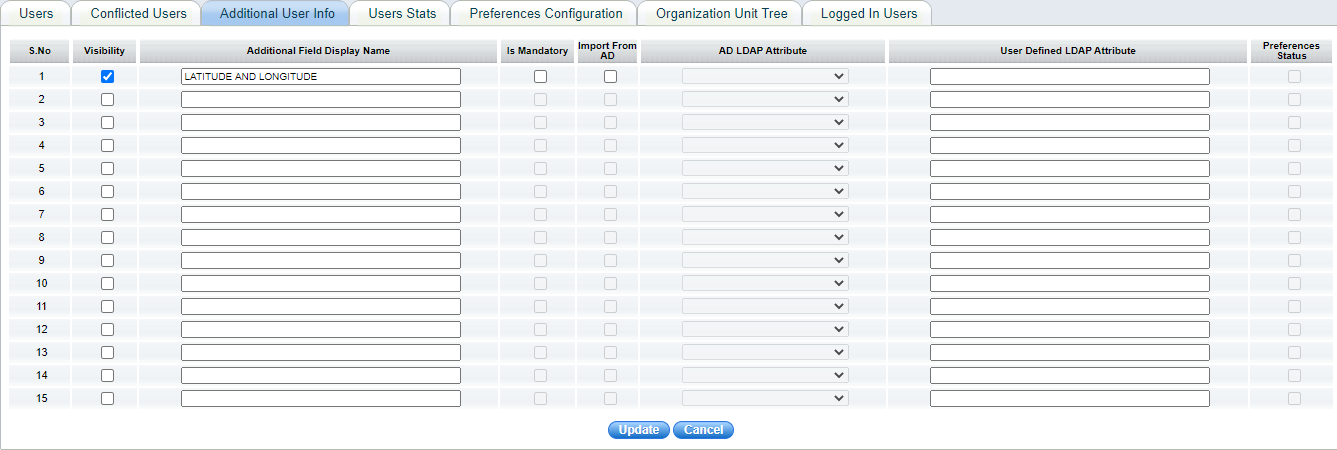 Go to User configuration screenProvide user current location manually (lat long comma separated)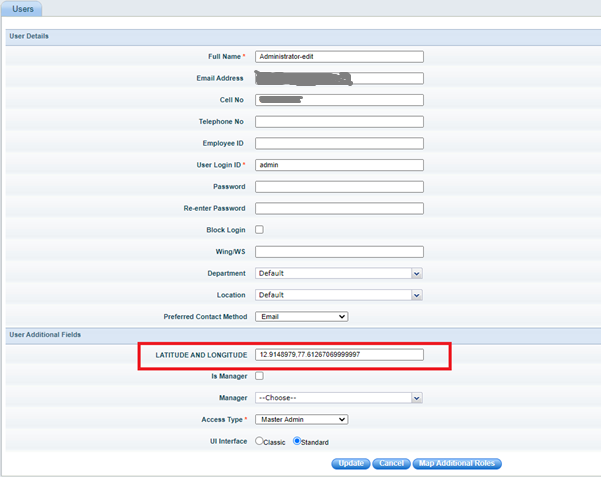 Configure Lat & Long for many users with default Lat Long valueUsers must be Signed in from mobile and GPS must be enabledSubmit a ticket from mobileGo to Assign state, nearby available Technicians it will display in the map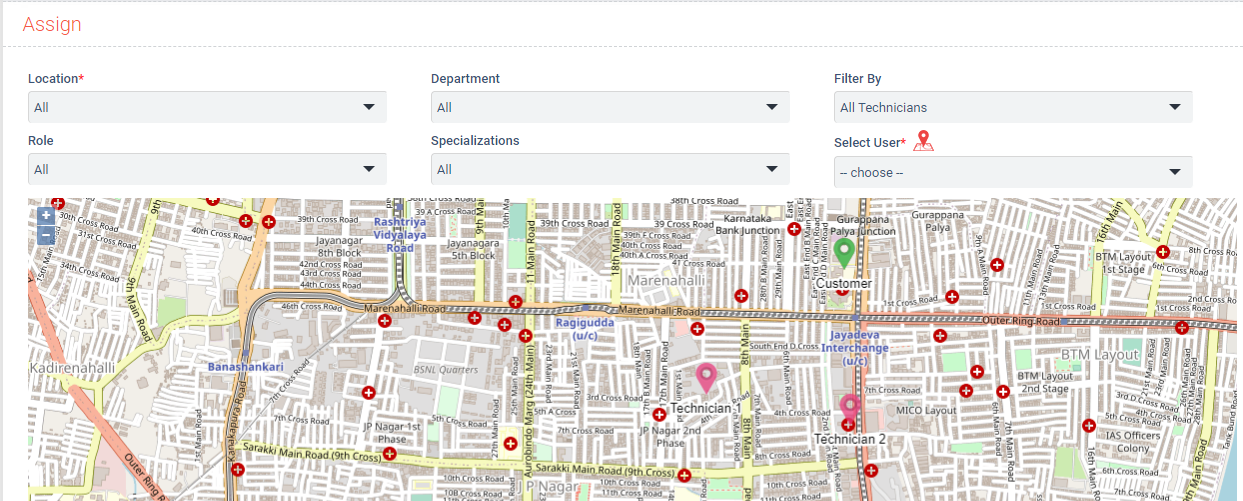 Note:Latitude Longitude Service Interval Time – Define the interval to capture user location-Default 5minsPurge interval for capturing of Latitude Longitude Service - default 2 days